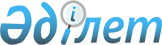 "Маңғыстау атом энергетикалық комбинаты – Қазатомөнеркәсіп" жауапкершілігі шектеулі серіктестігінің кейбір мәселелері туралыҚазақстан Республикасы Үкіметінің 2022 жылғы 21 қарашадағы № 930 қаулысы
      "Мемлекеттік мүлік туралы" Қазақстан Республикасының Заңы 11-бабының 4) тармақшасына, "Мемлекеттік заңды тұлғаларға бекітіліп берілген мемлекеттік мүлікті мемлекеттік меншіктің бір түрінен екіншісіне беру қағидасын бекіту туралы" Қазақстан Республикасы Үкіметінің 2011 жылғы 1 маусымдағы № 616 қаулысына сәйкес Қазақстан Республикасының Үкіметі ҚАУЛЫ ЕТЕДІ:
      1. "Маңғыстау атом энергетикалық комбинаты – Қазатомөнеркәсіп" жауапкершілігі шектеулі серіктестігінің атауы "Маңғыстау атом энергетикалық комбинаты" жауапкершілігі шектеулі серіктестігі болып өзгертілсін.
      2. "Маңғыстау атом энергетикалық комбинаты – Қазатомөнеркәсіп" жауапкершілігі шектеулі серіктестігінің 100 (бір жүз) пайыз мөлшеріндегі мемлекеттік қатысу үлесі Қазақстан Республикасының заңнамасында белгіленген тәртіппен республикалық меншіктен Маңғыстау облысының коммуналдық меншігіне берілсін.
      3. Қоса беріліп отырған Қазақстан Республикасы Үкіметінің кейбір шешімдеріне енгізілетін өзгерістер мен толықтырулар бекітілсін.
      4. Қазақстан Республикасы Қаржы министрлігінің Мемлекеттік мүлік және жекешелендіру комитеті Маңғыстау облысының әкімдігімен бірлесіп Қазақстан Республикасының заңнамасында белгіленген тәртіппен осы қаулыдан туындайтын шараларды қабылдасын.
      5. Осы қаулы қол қойылған күнінен бастап қолданысқа енгізіледі. Қазақстан Республикасы Үкіметінің кейбір шешімдеріне енгізілетін өзгерістер мен толықтырулар
      1. "Акциялардың мемлекеттік пакеттеріне мемлекеттік меншіктің түрлері және ұйымдарға қатысудың мемлекеттік үлестері туралы" Қазақстан Республикасы Үкіметінің 1999 жылғы 12 сәуірдегі № 405 қаулысына:
      көрсетілген қаулымен бекітілген акцияларының мемлекеттік пакеттері мен үлестері коммуналдық меншікке жатқызылған акционерлік қоғамдар мен шаруашылық серіктестіктердің тізбесінде:
      "Маңғыстау облысы" деген бөлім мынадай мазмұндағы реттік нөмірі 871-7-жолмен толықтырылсын:
      "871-7. "Маңғыстау атом энергетикалық комбинаты – Қазатомөнеркәсіп" жауапкершілігі шектеулі серіктестігі";
      көрсетілген қаулымен бекітілген акцияларының мемлекеттік пакеттері мен қатысу үлестері республикалық меншікте қалатын акционерлік қоғамдар мен шаруашылық серіктестіктердің тізбесінде:
      "Маңғыстау облысы" деген бөлімде реттік нөмірі 236-11-жол алып тасталсын.
      2. "Республикалық меншіктегі ұйымдар акцияларының мемлекеттік пакеттері мен мемлекеттік үлестеріне иелік ету және пайдалану жөніндегі құқықтарды беру туралы" Қазақстан Республикасы Үкіметінің 1999 жылғы 27 мамырдағы № 659 қаулысында:
      көрсетілген қаулымен бекітілген иелік ету және пайдалану құқығы салалық министрліктерге, өзге де мемлекеттік органдарға берілетін республикалық меншік ұйымдарындағы акциялардың мемлекеттік пакеттерінің және қатысудың мемлекеттік үлестерінің тізбесінде:
      "Қазақстан Республикасы Энергетика министрлігіне" деген бөлімде реттік нөмірі 20-16-жол алып тасталсын.
      3. "Ұлттық холдингтердің және (немесе) ұлттық компаниялардың не олардың аффилиирленген тұлғаларының, сондай-ақ мемлекет қатысатын өзге де заңды тұлғалардың жарғылық капиталдарына берілген және (немесе) олардың меншігінде тұрған стратегиялық объектілердің және мемлекетпен аффилиирленбеген заңды тұлғалардың, сондай-ақ жеке тұлғалардың меншігінде тұрған стратегиялық объектілердің тізбелерін бекіту туралы" Қазақстан Республикасы Үкіметінің 2008 жылғы 30 маусымдағы № 651 қаулысында:
      көрсетілген қаулымен бекітілген ұлттық холдингтердің және (немесе) ұлттық компаниялардың не олардың аффилиирленген тұлғаларының, сондай-ақ мемлекет қатысатын өзге де заңды тұлғалардың жарғылық капиталдарына берілген және (немесе) олардың меншігінде тұрған стратегиялық объектілердің тізбесінде:
      реттік нөмірі 3-жол мынадай редакцияда жазылсын:
      "3. "Маңғыстау атом энергетикалық комбинаты – Қазатомөнеркәсіп" ЖШС қатысу үлесінің 100 %-ы.".
      4. "Қазақстан Республикасы Энергетика министрлігінің мәселелері" туралы Қазақстан Республикасы Үкіметінің 2014 жылғы 19 қыркүйектегі № 994 қаулысында:
      көрсетілген қаулымен бекітілген Қазақстан Республикасының Энергетика министрлігі туралы ережеде:
      Министрліктің қарамағындағы ұйымдардың тізбесінде реттік нөмірі 4-жол алып тасталсын.
					© 2012. Қазақстан Республикасы Әділет министрлігінің «Қазақстан Республикасының Заңнама және құқықтық ақпарат институты» ШЖҚ РМК
				
      Қазақстан РеспубликасыныңПремьер-Министрі 

Ә. Смайылов
Қазақстан Республикасы
Үкіметінің
2022 жылғы 21 қарашадағы
№ 930 қаулысымен
бекітілген